 			RAPPORT DE PROGRES DE PROJET PBFPAYS: MAURITANIETYPE DE RAPPORT: SEMESTRIEL, annuEl OU FINAL : ANNUELANNEE DE RAPPORT: 2021NOTES POUR REMPLIR LE RAPPORT:Évitez les acronymes et le jargon des Nations Unies, utilisez un langage général / commun.Décrivez ce que le projet a fait dans la période de rapport, plutôt que les intentions du projet.Soyez aussi concret que possible. Évitez les discours théoriques, vagues ou conceptuels.    Veillez à ce que l'analyse et l'évaluation des progrès du projet tiennent compte des spécificités du sexe et de l'âge. 		Veuillez inclure des considérations, ajustements et résultats liés au COVID-19 et répondez à la section IV.Partie 1 : Progrès global du projet Expliquer brièvement l'état global de mise en œuvre du projet en termes de cycle de mise en œuvre, y compris si toutes les activités préparatoires ont été achevées (par exemple, contractualisation des partenaires, recrutement du personnel etc.) (limite de 1500 caractères): Le projet est sur la bonne voie grâce à une planification bien établie et une bonne collaboration entre les deux agences. Dans le cadre du projet, diverses activités ont été achevées et d’autres sont en cours de finalisation ou de réalisation. Pour le premier résultat, 66 comités villageois ont été redynamisés (Activité 1.1.1) et deux ateliers communaux de formations des comités villageois sur la gestion des frontières, la gestion des crises, la prévention de l’extrémisme violent (PEV) et le leadership communautaire ont été réalisées le 13 et 27 septembre 2021 (Activité 1.1.2). D’autre part, 15 jeunes hommes et 32 femmes déjà inclus dans les comités villageois ont été formés sur le leadership communautaire lors d’un atelier réalisé le 17 septembre 2021 à Bassikounou (Activité 1.1.3). Un atelier auprès de la commission régionale de gestion des frontières (CRGF) a également été réalisé à Nema en juin 2021, et a permis de créer un comité ad hoc sous la décision du Wali (Annexe 1) chargé du développement du cadre de coopération entre la CRGF et les comités villageois (Activité 1.3.1). Des réunions de ce comité ad hoc seront programmés début novembre pour finaliser le cadre de coopération (Activité 1.3.1).Dans le cadre du second résultat, l’étude sur les vulnérabilités de la jeunesse a été finalisée et un atelier de restitution de l’étude a eu lieu le 31 juillet 2021 (Produit 2.1) en présence du gouvernement central, des autorités locales, de la société civile et des partenaires techniques et financiers. L’OIM et le HCR en collaboration avec leur partenaire de mise en œuvre SOS désert, ont finalisé début juin 2021 les plans communautaires participatifs (PCP) pour les villages de Koussana et Avernane et les activités identifiées à travers ces PCP (briqueterie, boutique communautaire, puit maraîcher …) sont en cours de réalisation (Activité 2.2.1 et 2.2.2). Les thèmes des formations professionnelles ont été identifiés (électricité, maçonnerie, teinture, maraichage) en concertation avec les communautés, et les formations (Activité 2.2.3) seront finalisées durant le mois de décembre.Veuillez indiquer tout événement important lié au projet prévu au cours des six prochains mois, par exemple : les dialogues nationaux, les congrès des jeunes, les projections de films (limite de 1000 caractères): Durant les prochains mois, les activités suivantes sont prévues :Réalisation de deux ateliers communaux de formation des comités villageois sur la gestion des frontières, la gestion des crises, la prévention de l’extrémisme violent et le leadership communautaire (Activité 1.1.2).Développement d’un cadre de coopération entre la CRGF et les comités villageois (Activité 1.3.1).Mise en réseaux des associations des jeunes (Activité 1.1.4).Organisations de deux rencontres entre les jeunes leaders et la CRGF afin de créer des relations solides entre jeunesse, femmes et autorités régionales (Activité 1.3.2).Mise en place des activités identifiées à travers les processus de PCP (briqueterie, boutique communautaires, puits maraicher, installation de deux moulins à grains, maraichage) (Activité 2.2.2).Réalisation de formations en vidéographie à 30 jeunes et activités de compétences personnelles à 60 personnes dans les deux zones d’intervention (Koussana, Avernane) (Activité 2.2.3).POUR LES PROJETS DANS LES SIX DERNIERS MOIS DE MISE EN ŒUVRE :Résumez le principal changement structurel, institutionnel ou sociétal auquel le projet a approuvé. Ceci n’est pas une anecdote ou une liste des activités individuelles accomplies, mais une description de progrès fait vers l’objectif principal du projet. (limite de 1500 caractères): La redynamisation des comités villageois a permis d’assurer une meilleure inclusion des jeunes et des femmes. Les jeunes et les femmes représentent désormais plus des deux tiers (77%) des membres des comités. Cette représentativité s’est reflétée également dans les activités retenues lors des PCP qui vont bénéficier exclusivement aux jeunes (briqueterie, maçonnerie, boutique communautaire, maraichage) et aux femmes (teinture, maraîchage, coiffure). Les formations des membres des comités villageois redynamisés sur différentes thématiques d’intérêt dont à titre d’exemple la gestion des ressources naturelles et le leadership communautaire a également porté ses fruits à travers l’engagement des communautés par le biais des comités villageois et des brigades anti-feux dans la lutte contre les feux de brousse qu’a connu la région du Hodh Ech Chargui, particulièrement durant le mois d’octobre. Sans l’intervention des jeunes membres des comités et des brigades anti-feu appuyés par les autorités, les feux auraient dévasté de vastes pâturages.En outre, les vulnérabilités des jeunes et femmes dans les zones d’interventions sont désormais mieux comprises par les autorités et les partenaires. Les opportunités économiques de la région et les risques de l’extrémisme violent sont mieux évalués grâce à l’étude sur les vulnérabilités de la jeunesse qui a permis d’identifier clairement les besoins. C’est ainsi que les conclusions de l’étude et les PCP organisées ont permis de définir les activités de renforcement des moyens d’existence prévues dans le cadre du projet. Un large partage de l’étude auprès du Gouvernement et des partenaires techniques et financiers a été effectué afin de permettre de les associer à l’effort de réponse aux besoins.En quelques phrases, expliquez comment le projet a eu un impact humain réel. Ceci peut inclure un exemple spécifique de comment il a affecté la vie des personnes dans le pays - si possible, utilisez des citations directes des bénéficiaires ou des weblinks à la communication stratégique publiée. (limite de 2000 caractères):47 personnes dont 15 jeunes hommes, 32 femmes dont 10 jeunes filles (dont 50% sont dans la tranche d’âge 18-23 ans et 50% entre 25 -30 ans) formés sur le leadership communautaire ont compris leur rôle à jouer dans la gestion des conflits et la nécessité d’assurer une coexistence pacifique entre les membres d’une communauté, les réfugiés et les migrants. Ghalia mint Elhadi, une jeune femme nouvellement désignée membre du comité village de Medalla dans la commune de Fassala et ayant bénéficié de la formation, a témoigné de l’importance de la formation sur le leadership « Grace à la formation qu’on a reçue aujourd’hui, on a bien compris le rôle d’un comité villageois, comment résoudre les conflits de manière générale sans avoir recours à la violence. On a aussi appris comment communiquer entre nous pour pouvoir résoudre les conflits comme il le faut ». La mobilisation des brigades anti-feux soutenus par le projet dans le cadre de la gestion des ressources naturelles a eu un fort impact à la fois sur la préservation du couvert végétal et sur la cohésion sociale. Elle a suscité une forte reconnaissance de l’engagement des réfugiés de la part des communautés hôtes et des autorités de la Moughataa. Le 30 octobre 2021, suite à un combat de plusieurs jours contre un feu de brousse étendu sur 1500 km2, le Hakem de Bassikounou écrivait notamment dans un message aux réfugiés « Vous avez fait preuve de bravoure, de discipline et d’endurance sans lesquels les feux seraient maintenant à Amourj ou Adel Bagrou (note des auteurs : situés à plus de cent kilomètres du foyer) …Je m’incline devant le dévouement et l’efficacité de ces jeunes gens et de leurs encadreurs ».Un rapport de visibilité est joint (annexe 3).Partie II: Progrès par Résultat du projetDécrire les principaux progrès réalisés au cours de la période considérée (pour les rapports de juin: janvier-juin ; pour les rapports de novembre: janvier-novembre ; pour les rapports finaux: durée totale du projet). Prière de ne pas énumérer toutes les activités individuelles). Si le projet commence à faire / a fait une différence au niveau des résultats, fournissez des preuves spécifiques pour les progrès (quantitatifs et qualitatifs) et expliquez comment cela a un impact sur le contexte politique et de consolidation de la paix.. “On track” – il s’agit de l'achèvement en temps voulu des produits du projet, comme indiqué dans le plan de travail annuel ; “On track with peacebuilding results” - fait référence à des changements de niveau supérieur dans les facteurs de conflit ou de paix auxquels le projet est censé contribuer. Ceci est plus probable dans les projets matures que nouveaux.Si votre projet a plus de quatre Résultats, contactez PBSO (Bureau d’Appui à la Consolidation de la Paix) pour la modification de ce canevas.Résultat 1:  : Les mécanismes régionaux (CRGF) et communautaires (Comités villageois) de gestion des conflits et de prise de décision sont renforcés et prennent mieux en compte la participation des jeunes hommes, femmes, réfugiés et migrants dans leur processus décisionnel. Veuillez évaluer l'état actuel des progrès du résultat: Off track Resumé de progrès: (Limite de 3000 caractères)Des progrès significatifs, estimés à environ 62%, ont été réalisés dans le cadre de ce résultat à travers la réalisation du produit 1.1 (52%), du produit 1.2 (80%) et du produit 1.3 (54%). Renforcement des comités villageois et de l’interface avec la CRGF  66 comités villageois, comprenant 652 membres dont 307 femmes et 196 jeunes, ont été redynamisés et formés sur la vie associative (caractéristiques d’un comité, taches des membres, outils de gestion). Les sessions de formation réalisées ont largement amélioré les connaissances des participants sur la vie communautaire (+41% entre les tests pré et post-formation). En septembre 2021, 87 représentants des comités villageois (45 femmes dont 16 filles et 44 hommes dont 27 garçons) ont également été formés sur la gestion des frontières, la gestion des crises, la prévention de l’extrémisme violent et le leadership communautaire (score moyen de 45 % de réponses correctes au test pré formation et de 76% au test post formation). Les différentes sessions de redynamisation et de renforcement de capacités des comités villageois ont tout d’abord permis une meilleure inclusion des jeunes et des femmes (représentant plus de 70% des membres des comités) dans la prise de décision locale à travers les comités villageois mais aussi de redynamiser des comités souffrant de mésententes entre groupes locaux depuis 3 années en proposant, en coordination avec les autorités, une meilleure répartition des charges entre groupes. Deux ateliers de travail auprès de la CNGF à Nouakchott et de la CRGF à Nema - ont été réalisés respectivement le 31 mars et le 22 juin 2021. Ces ateliers ont permis de présenter le projet mais aussi de fournir des recommandations pour établir un lien fonctionnel entre la CRGF et les comités villageois afin que chacun puisse jouer pleinement son rôle tout en assurant une bonne coordination des actions. Les recommandations suivantes ont été soulignées :Nécessité pour la CNGF d’avoir un plan d’action ;Mobilisation d’outils et de moyens afin de structurer le dialogue entre les Hakems/Chefs d’arrondissements/maires et les comités villageois dans le but de garantir un échange continu ; Appui au fonctionnement des comités villageois (équipements, outils de communication, formations).Ces ateliers ont permis d’organiser une première rencontre entre les membres de la CNGF, CRGF et représentants de comités villageois et permettra par la suite de développer un cadre de coopération afin de pouvoir établir des synergies et une meilleure coordination entre ces acteurs.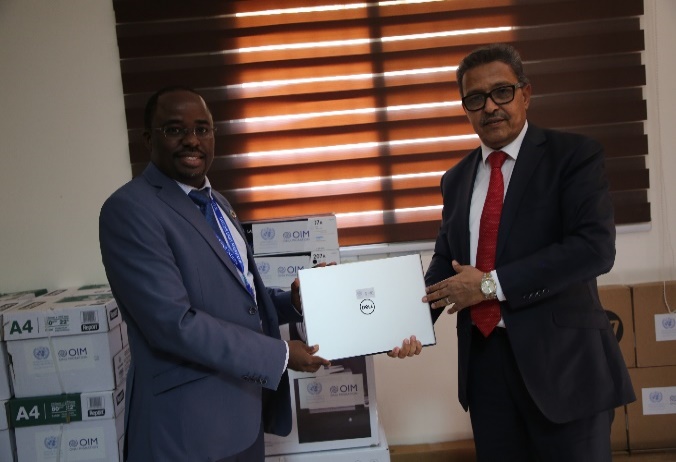 Dans le but de renforcer les capacités techniques de la CNGF et la CRGF, des équipements informatiques ont été distribués lors d’une cérémonie le 1er juin 2021.Renforcement de la cohésion sociale entre communautés hôtes et réfugiées L’interface entre les 12 comités villageois proches du camp et les comités du camp de Mbera a été renforcée. 4 rencontres ont été organisées tandis que les activités de ces comités ont été soutenues (48 séances de sensibilisation et recyclage de 50 membres de 3 comités). Ces quatre rencontres ont permis de renforcer le dialogue et d’atténuer les tensions existantes entre les deux communautés à travers les séances de sensibilisation et le recyclage des membres de comités réalisées. Afin de créer des cadres de concertations entre réfugiés et communautés hôtes, 14 clubs de femmes et 14 clubs d’enfants des villages autour du camp de Mbera ont été créés. Ces clubs mixtes (communautés hôtes et réfugiées) agissent, de concert avec ceux du camp de Mbera déjà en place, sur les thématiques de la paix et de la cohésion sociale mais également sur des problématiques de protection communes aux deux communautés. Les jeunes se sont également impliqués dans la relance du Centre des jeunes de Bassikounou (nettoyage et plantation d’arbres dans la cour, choix des activités que le Centre pourrait proposer, etc.) et de l’organisation d’évènements sportifs (4 rencontres impliquant les jeunes de toute la Moughataa afin de préparer l’organisation de 3 tournois multisports avec des équipes mixtes réfugiés/hôtes). De plus, la célébration de la Journée Internationale de la Paix, le 21 septembre 2020, a permis de sensibiliser les communautés sur l’importance de la préservation et du renforcement de la cohésion sociale et du dialogue entre populations hôtes et refugiées. Environ 800 personnes issues des différentes communautés, des leaders réfugiés ainsi que des autorités de la Moughataa de Bassikounou (Hakem, Maire, etc.) y ont participé.Indiquez toute analyse supplémentaire sur la manière dont l'égalité entre les sexes et l'autonomisation des femmes et / ou l'inclusion et la réactivité aux besoins des jeunes ont été assurées dans le cadre de ce résultat: (Limite de 1000 caractères)Le projet a mis l’accent sur la promotion du leadership féminin, la défense des droits de l’enfance et sur l’inclusion des jeunes aux processus décisionnels :La redynamisation des comités villageois a permis de réserver des postes/rôles aux femmes et aux jeunes. Leur participation à la gestion des affaires villageoises est actée (les activités spécifiques aux jeunes et aux femmes retenues lors des PCP en témoignent).Les femmes représentent 47% (307 femmes) et les jeunes 30% (197 jeunes) des membres des comités formés. 16 jeunes femmes et 27 jeunes hommes ont aussi bénéficié de formations sur la gestion des frontières, des crises, etc.  Les 14 clubs de femmes et 14 clubs des enfants ont été accompagnés sur : (a) la sensibilisation sur les droits des enfants, les actes de naissances, la scolarisation et la prévention du mariage précoce, (b) le référencement et la gestion des cas VBG et (c) les mécanismes communautaires de gestion de conflits. Pour ce faire, 170 femmes des clubs ont été formées et 20 groupes de discussion, un débat entre femmes, une séance de théâtre et 6 sketchs sur la paix par les enfants ainsi que 2 rencontres intercommunautaires ont été soutenus.    Résultat 2: Les jeunes hommes et jeunes femmes marginalisés, migrants et réfugiés sont renforcés dans leur potentiel d’agent de la paix, y compris en prévention de la radicalisation et des conflits autour des ressources naturelles, à travers une meilleure inclusion dans la vie socioéconomique  et politique de leurs communautés.Veuillez évaluer l'état actuel des progrès du résultat: Off trackResumé de progrès: (Limite de 3000 caractères)Des progrès significatifs ont été réalisés dans le cadre de ce résultat estimé à environ 69%, à travers la réalisation du produit 2.1 (100%) et la réalisation du produit 2.2 (39%). Meilleure compréhension des vulnérabilités L’étude sur les vulnérabilités de la jeunesse dans le Hodh Ech Chargui (Annexe 2) a été finalisée et un atelier de restitution de l’étude en mi-présentiel a eu lieu le 31 juillet 2021 avec la participation de 62 personnes dont 45 hommes et 17 femmes (27 en présentiel et 37 en ligne) dont des représentants du gouvernement et des différents ministères, des bailleurs et des partenaires (Agence française de développement (AFD), Japon, secrétariat PBF, Agence belge de développement (ENABEL), Coopération italienne internationale (COOPI), Taazour, Commissariat aux droits de l’homme, UNICEF, FAO, BIT, ONUDC, ONUSIDA). 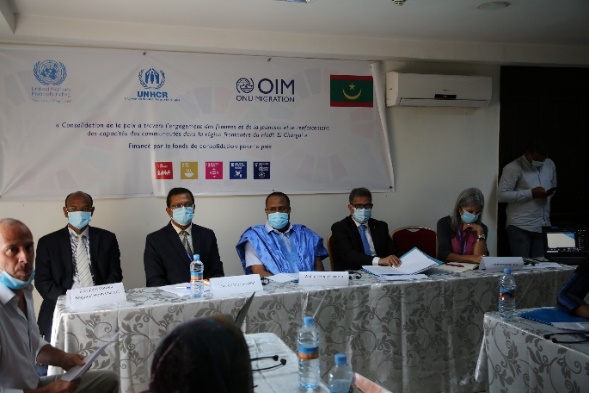 L’étude porte principalement sur les facteurs de vulnérabilités qui limitent l’intégration des jeunes dans le tissu social (via la participation à des initiatives locales de gouvernance ou dans le monde associatif) et économique (à travers l’accès à des emplois ou des activités génératrices de revenus) et sur la manière dont ces facteurs pourraient engendrer des phénomènes de désaffiliation et de dérive (notamment vers l’extrémisme violent). Cette étude a également intéressée, et a été partagée avec, des banques et agences de développement (Banque mondiale, GIZ...) qui investissent notamment dans le cadre du développement économique et dans le secteur de l’eau et de l’assainissement dans le camp de Mbera et hors camp.Participation accrue à la vie socio-économique des jeunes femmes et des jeunes hommes issues des communautés réfugiées et hôtesL’OIM et le HCR en collaboration avec leur partenaire de mise en œuvre SOS désert, ont finalisé deux PCP fin juin 2021. Ces interventions incluent notamment l’amélioration de l’accès à l’eau (réhabilitation de forages et installation d’exhaures solaires), la promotion des AGRs communautaires (briqueterie, puits maraicher, boutiques communautaires (jeunes et femmes) équipées en aliments bétails, produits pharmaceutiques et vétérinaires, activités d’embouches, maraichage et mise à disposition des intrants agricoles, installation et formation sur l’utilisation de deux moulins à grains) et la mise en place d’une banque d’aliment de bétail. Actuellement le projet a déjà construit ou réhabilité 5 bassins de rétention d’eau pour accroitre la disponibilité hydrique des périmètres maraichers dans les villages avoisinants d’Avernane (Aghor, Legrane, Bir El Barka, commune de Megve). Ces PCP ont permis de renforcer l’inclusion des jeunes et des femmes (23 hommes, dont sept garçons, et 15 femmes, dont huit filles) dans la prise de décision locale (identification des besoins prioritaires) qui leur permettra par la suite de bénéficier d’activités génératrices de revenus ainsi que de formations professionnelles (recommandation soulignée dans l’étude sur les vulnérabilités de la jeunesse).5 centres d’alphabétisation (3 au camp de Mbera, 2 à Bassikounou), touchant 460 participants avec des modules en français et en arabe, ont été ouverts tandis que 75 jeunes ont pu bénéficier de formations TIC au centre de connectivité de Mbera (pour un total de 535 personnes formées ou en formation). 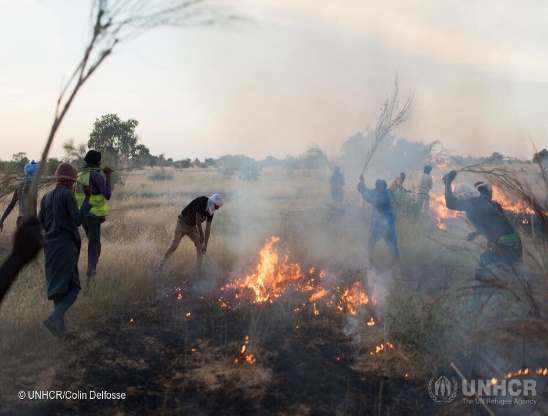 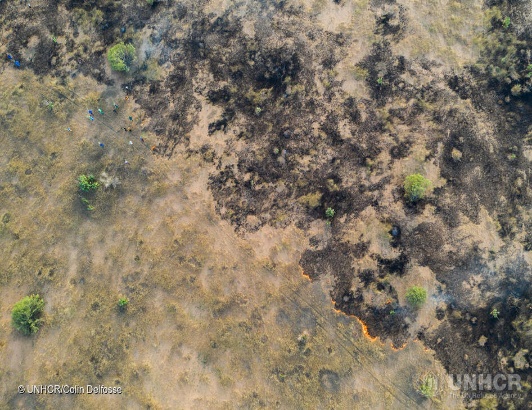 Figure 3. Engagement des communautés dans la lutte contre les feux de brousse en Septembre 2021 dans le Hodh CharguiLe renforcement des brigades anti-feux de brousse du camp de Mbera a permis d’éteindre 6 feux de brousse déclenchés de manière précoce depuis fin septembre 2021. Ces opérations ont permis un travail conjoint entre communautés hôtes et refugiées. Entre 60 et 70 réfugiés, appuyés par quelques membres des communautés hôtes, ont participé aux 6 opérations. D’ici la fin du projet, la création de brigades à Fassala et Bassikounou devrait permettre de poursuivre et renforcer plus en avant la collaboration entre communautés hôtes et réfugiés.Indiquez toute analyse supplémentaire sur la manière dont l'égalité entre les sexes et l'autonomisation des femmes et / ou l'inclusion et la réactivité aux besoins des jeunes ont été assurées dans le cadre de ce résultat: (Limite de 1000 caractères)Inclusion des femmes et jeunes La collecte des données de l’étude sur les vulnérabilités de la jeunesse (cf. supra) a permis d’interroger une proportion de 53% et 65% de filles dans les tranches d’âge 15-24 ans et 25-35 ans (contre respectivement 47% et 35 % de garçons). 23 hommes, dont sept garçons, et 15 femmes, dont huit filles, ont participé au processus de planification communautaire (PCP, cf. supra). Cela a permis de développer un plan d’action communautaire inclusif, notamment pour les activités de renforcement des moyens d’existence (maraichage, teinture, etc.). Renforcement du pouvoir d’influence des femmes et jeunesL’alphabétisation touche principalement les femmes (435 femmes, 97% des participants) afin de favoriser une plus grande implication et influence au sein des comités villageois et des clubs de femmes (cf. résultat 1, supra). Outre les différentes formations professionnelles offertes en faveur des jeunes (cf. supra), le Projet a inclus une formation en compétence de vie (communication, compétences sociales, etc.) afin de renforcer la participation active de 300 jeunes, dont 200 femmes, aux interventions du projet (y inclus les actions du résultat 1). Partie III: Questions transversalesPartie IV: COVID-19Veuillez répondre à ces questions si le projet a subi des ajustements financiers ou non-financiers en raison de la pandémie COVID-19.Ajustements financiers : Veuillez indiquer le montant total en USD des ajustements liés au COVID-19.$     Ajustements non-financiers : Veuillez indiquer tout ajustement du projet qui n'a pas eu de conséquences financières.Veuillez sélectionner toutes les catégories qui décrivent les ajustements du projet (et inclure des détails dans les sections générales de ce rapport) :  Renforcer les capacités de gestion de crise et de communication Assurer une réponse et une reprise inclusives et équitables Renforcer la cohésion sociale intercommunautaire et la gestion des frontières Lutter contre le discours de haine et la stigmatisation et répondre aux traumatismes Soutenir l'appel du SG au « cessez-le-feu mondial » Autres (veuillez préciser):      Le cas échéant, veuillez partager une histoire de réussite COVID-19 de ce projet (i.e. comment les ajustements de ce projet ont fait une différence et ont contribué à une réponse positive à la pandémie / empêché les tensions ou la violence liées à la pandémie, etc.)Partie V : ÉVALUATION DE LA PERFORMANCE DU PROJET SUR LA BASE DES INDICATEURS: Utiliser le cadre de résultats du projet conformément au document de projet approuvé ou à toute modification et fournir une mise à jour sur la réalisation des indicateurs clés au niveau des résultats et des produits dans le tableau ci-dessous. Veuillez sélectionnez les produits et les indicateurs les plus pertinents avec les progrès les plus pertinents à mettre en évidence. S'il n'a pas été possible de collecter des données sur les indicateurs particuliers, indiquez-le et donnez des explications. Fournir des données désagrégées par sexe et par âge. (300 caractères maximum par entrée)Titre du projet: Consolidation de la paix à travers l’engagement des femmes et de la jeunesse et le renforcement des capacités des communautés dans la région du Hodh CharguiNuméro Projet / MPTF Gateway:         Titre du projet: Consolidation de la paix à travers l’engagement des femmes et de la jeunesse et le renforcement des capacités des communautés dans la région du Hodh CharguiNuméro Projet / MPTF Gateway:         Si le financement passe par un Fonds Fiduciaire (“Trust fund”): 		Fonds fiduciaire pays 		Fonds fiduciaire régional Nom du fonds fiduciaire:      Type et nom d’agence récipiendaire:      OIM  (Agence coordinatrice)     UNHCRDate du premier transfert de fonds: 24 Septembre 2020Date de fin de projet: Mars 2022     Le projet est-il dans ces six derniers mois de mise en œuvre? OuiDate du premier transfert de fonds: 24 Septembre 2020Date de fin de projet: Mars 2022     Le projet est-il dans ces six derniers mois de mise en œuvre? OuiEst-ce que le projet fait part d’une des fenêtres prioritaires spécifiques du PBF: Initiative de promotion du genre Initiative de promotion de la jeunesse Transition entre différentes configurations de l’ONU (e.g. sortie de la mission de maintien de la paix) Projet transfrontalier ou régionalEst-ce que le projet fait part d’une des fenêtres prioritaires spécifiques du PBF: Initiative de promotion du genre Initiative de promotion de la jeunesse Transition entre différentes configurations de l’ONU (e.g. sortie de la mission de maintien de la paix) Projet transfrontalier ou régionalBudget PBF total approuvé (par agence récipiendaire): Agence récipiendaire                              Budget  OIM                                                        $ 800 000HCR                                                       $ 700 000                                                     Total: $ 1 500 000 Taux de mise en œuvre approximatif comme pourcentage du budget total du projet: 653.899 $ soit 43.59% du budget*JOINDRE LE BUDGET EXCEL DU PROJET MONTRANT LES DÉPENSES APPROXIMATIVES ACTUELLES*Budgetisation sensible au genre:Indiquez le montant ($) du budget dans le document de projet alloué aux activités dédiées à l’égalité des sexes ou à l’autonomisation des femmes : 440,194 $ soit 29% du budgetIndiquez le montant ($) du budget dépensé jusqu’à maintenant pour les activités dédiées à l’égalité des sexes ou à l’autonomisation des femmes : 189,630 $ soit 29% du budgetBudget PBF total approuvé (par agence récipiendaire): Agence récipiendaire                              Budget  OIM                                                        $ 800 000HCR                                                       $ 700 000                                                     Total: $ 1 500 000 Taux de mise en œuvre approximatif comme pourcentage du budget total du projet: 653.899 $ soit 43.59% du budget*JOINDRE LE BUDGET EXCEL DU PROJET MONTRANT LES DÉPENSES APPROXIMATIVES ACTUELLES*Budgetisation sensible au genre:Indiquez le montant ($) du budget dans le document de projet alloué aux activités dédiées à l’égalité des sexes ou à l’autonomisation des femmes : 440,194 $ soit 29% du budgetIndiquez le montant ($) du budget dépensé jusqu’à maintenant pour les activités dédiées à l’égalité des sexes ou à l’autonomisation des femmes : 189,630 $ soit 29% du budgetMarquer de genre du projet: Marquer de risque du projet: 1Domaine de priorité de l’intervention PBF (« PBF focus area »): Marquer de genre du projet: Marquer de risque du projet: 1Domaine de priorité de l’intervention PBF (« PBF focus area »): Préparation du rapport:Rapport préparé par: OIM et HCRRapport approuvé par:      Le Secrétariat PBF a-t-il revu le rapport: Préparation du rapport:Rapport préparé par: OIM et HCRRapport approuvé par:      Le Secrétariat PBF a-t-il revu le rapport: Suivi: Indiquez les activités de suivi conduites dans la période du rapport (Limite de 1000 caractères)Des réunions hebdomadaires entre l’OIM et le HCR  sont réalisées pour la planification et le suivi des activités du projet. Deux missions ont également été réalisés en juin et en septembre 2021 pour le suivi des activités réalisées et en cours de réalisation sur le terrain (visite des sites des activités PCP, rencontres avec les membres des comités redynamisés, visite du centre des jeunes de Bassikounou). Est-ce que les indicateurs des résultats ont des bases de référence? OuiLe projet a-t-il lancé des enquêtes de perception ou d'autres collectes de données communautaires? Evaluation: Est-ce qu’un exercice évaluatif a été conduit pendant la période du rapport?NonBudget pour évaluation finale (réponse obligatoire):  42 571$Si le projet se termine dans les 6 prochains mois, décrire les préparatifs pour l’évaluation (Limite de 1500 caractères). Les TdRs de l’évaluation finale indépendante seront développées en décembre et publiés en janvier.Effets catalytiques (financiers): Indiquez le nom de l'agent de financement et le montant du soutien financier non PBF supplémentaire qui a été obtenu par le projet.Nom de donateur:     Montant ($):Voir section suivante.      Autre: Y a-t-il d'autres points concernant la mise en œuvre du projet que vous souhaitez partager, y compris sur les besoins en capacité des organisations bénéficiaires? (Limite de 1500 caractères)Les actions et résultats du projet sont intégrés dans le processus de planification 2022 du HCR pour la Moughataa de Bassikounou et le camp de Mbera. Cela permettra de capitaliser sur plusieurs acquis du Projet.IndicateursBase de donnéeCible de fin de projetEtapes d’indicateur/ milestoneProgrès actuel de l’indicateurRaisons pour les retards ou changementsRésultat 1 :Les mécanismes régionaux (CRGF) et communautaires (Comités villageois) de gestion des conflits et de prise de décision sont renforcés et prennent mieux en compte la participation des jeunes hommes, femmes, réfugiés et migrants dans leur processus décisionnelIndicateur 1.aDegré de satisfaction des communautés frontalières et des autorités locales dans le HEC sur la qualité de la communication sur les questions de sécurité et de gestion des conflits32%65 % des personnes sondées (comités et autorités) sont satisfaites du niveau de communicationL’indicateur sera collecté en fin de projetRésultat 1 :Les mécanismes régionaux (CRGF) et communautaires (Comités villageois) de gestion des conflits et de prise de décision sont renforcés et prennent mieux en compte la participation des jeunes hommes, femmes, réfugiés et migrants dans leur processus décisionnelIndicateur 1.bNombre de comités villageois formés et impliqués dans le processus décisionnel au niveau régional0 comité villageois25 comités villageois formés et impliqués dans le processus décisionnelRésultat 1 :Les mécanismes régionaux (CRGF) et communautaires (Comités villageois) de gestion des conflits et de prise de décision sont renforcés et prennent mieux en compte la participation des jeunes hommes, femmes, réfugiés et migrants dans leur processus décisionnelIndicateur 1.cNombre de conflits gérés et résolus impliquant directement les comités villageois 0 conflit géré50 conflits gérés et résolus L’indicateur sera collecté en fin de projetProduit 1.1Les membres des comités villageois ont les structures et la formation nécessaires à la gestion de conflits communautaires et à la participation des jeunes et des femmes dans la prise de décision locale Indicateur 1.1.1Nombre de comités villageois redynamisés dans le HEC50Plus de 75 comités villageois sont redynamisés dans le HEC100% en avril 202189% avec 67 comités villageois déjà redynamisésCompte tenu des étapes préparatoires (recrutement ONG partenaire, contractualisation, planification) et des mesures prises par le gouvernement contre le COVID-19, l’activité de redynamisation des comités villageois a connu un retard. Néanmoins, après la campagne de vaccination, l’activité a repris mi-août, mais certains comités villageois sont restés à ce jour non redynamisés à cause de mésententes entre groupes locaux. Produit 1.1Les membres des comités villageois ont les structures et la formation nécessaires à la gestion de conflits communautaires et à la participation des jeunes et des femmes dans la prise de décision locale Indicateur 1.1.2Nombre de comités formés sur la gestion des conflits, la gestion des ressources et la participation inclusive de tous les membres de la communauté5075 comités formés (impliquant 25 femmes et 25 jeunes dont 15 jeunes hommes et 10 jeunes femmes)100% en octobre 202156 % avec 42 comités villageois déjà formés sur la gestion des conflits, la gestion des crises, la prévention de l’extrémisme violent et le leadership communautaireLe processus de recrutement de l’ONG, les restrictions liés au COVID-19 ainsi que la planification des ateliers ont retardé cette activité qui devait être finalisée en octobre. Cependant deux ateliers de formation ont été réalisés en septembre et deux autres sont planifiés en novembre.Produit 1.1Les membres des comités villageois ont les structures et la formation nécessaires à la gestion de conflits communautaires et à la participation des jeunes et des femmes dans la prise de décision locale Indicateur 1.1.3Nombre de jeunes et de femme des comités villageois formés au leadership communautaire050 jeunes hommes et femmes formés (dont 25 femmes et 25 jeunes dont 15 jeunes hommes et 10 jeunes femmes)100% en octobre 2021100%47 personnes dont 15 jeunes hommes, 32 femmes dont 10 jeunes filles membres de comités villageois ont été sur le leadership communautaire.Produit 1.1Les membres des comités villageois ont les structures et la formation nécessaires à la gestion de conflits communautaires et à la participation des jeunes et des femmes dans la prise de décision locale Indicateur 1.1.4Nombre d’ateliers de concertation organisés avec les associations de jeunes et de femmes (et la participation de réfugiés) dans le HECNombre de représentants d’associations formées002 Ateliers de formation 20. le projet s’efforcera, selon la composition du staff des associations sélectionnées, d’arriver à au moins 50% de femmes.Septembre 2021= 10% Décembre 2021= 100%4%Compte tenu de la nécessité de se concerter avec les représentants des jeunes et la planification des rencontres, les concertations avec les associations des jeunes ne débuteront qu’en novembre.En septembre, deux représentants dont un de l’association des jeunes de la Moughataa de Bassikounou et un président de l’association des jeunes du Camp de Mbera ont participé à la formation sur le leadership communautaire. Le nombre d’associations des jeunes a été établi en concertation avec les représentants. Sur cette base, les ateliers de concertation auront lieu en novembre et décembre.Produit 1.2La cohésion sociale entre la communauté hôte et réfugiée est amélioréeIndicateur 1.2.1Nombre de rencontres récréatives organisées entre réfugiés et communautés hôtes02 rencontres récréatives organisés entre réfugiés et communautés hôtes Décembre 2021= 100%500% - 10 rencontres (4 rencontres des jeunes, 3 tournois sportifs mixtes, 2 rencontres entre femmes du camp et femmes vivant hors camp, célébration de la Journée internationale de la Paix)Produit 1.2La cohésion sociale entre la communauté hôte et réfugiée est amélioréeIndicateurs 1.2.2% d’augmentation du niveau d’interaction sociale positive entre communautés hôte et refugies48%58% (50%H/50%F)L’indicateur sera collecté en fin de projetNon applicableProduit 1.3Renforcement de l’interface entre les comités villageois et la CRGF pour une meilleure inclusion des jeunes, des femmes, des réfugiés et des migrants dans la gestion des conflits et les mécanismes institutionnelsIndicateur 1.3.1Nombre d’ateliers de travail auprès de la CRGF sur l’implication des communautés frontalières dans la gestion des risques liés à l’extrémisme violent Nombre de rencontres avec la CRGF pour l’élaboration d’un cadre de coopération institutionnalisant l’inclusion des comités villageois dans la prise de décision locale01 atelier de travail auprès de la CRGF sur l’implication des communautés frontalières dans la gestion des risques liés à l’extrémisme violent 2 rencontres avec la CRGF pour l’élaboration d’un cadre de coopération institutionnalisant l’inclusion des comités villageois dans la prise de décision locale100%Aout 2021= 1 rencontreOctobre 2021= 100%100%Deux ateliers dont un avec la CNGF et un autre avec la CRGF à Nema ont été réalisés. Durant cet atelier un comité ad hoc a été créer pour le développement d’un cadre de coopération entre la CRGF et les comités villageois.10%. Les réunions du comité Adhoc sont en cours de programmation À la suite de la décision du Wali portant sur la création d’une sous-commission CRGF en octobre, les rencontres seront organisées au cours du mois de novembre pour la finalisation du cadre de coopération entre la CRGF et les comités villageois. Produit 1.3Renforcement de l’interface entre les comités villageois et la CRGF pour une meilleure inclusion des jeunes, des femmes, des réfugiés et des migrants dans la gestion des conflits et les mécanismes institutionnelsIndicateur 1.3.2Nombre de rencontres organisées entre membres des comités villageois (25 jeunes et 25 femmes)Nombre de rencontres organisées entre membres des comités villageois et les représentants de la CRGF (15 personnes)002 rencontres organisées entre membres des comités villageois (25 jeunes et 25 femmes)2 rencontres organisées entre membres des comités villageois (25 jeunes et 25 femmes) et les représentants de la CRGF (15 personnes)100% en octobre 20210%Cette activité dépend de la finalisation de l’activité précédente.Indicateur 1.3.3Nombre de réfugiés mobilisésPourcentage de réfugiés qui se sentent impliqués dans les mécanismes institutionnels59%300 réfugiés mobilisés (200 hommes, 100 femmes, dont 40 jeune homme et 40 jeune femmes)77% (dont 50% d’H ; 50% de F)Juin 2020 : 3%Décembre 2021 :100%L’indicateur sera collecté en fin de projet55% - 165 réfugiés mobilisés (100 hommes, 45 femmes, 20 jeunes (10 garçons, 10 filles)Non applicableIndicateur 1.3.4Création de stocks de contingence et dotation en matériel en cas de crise aux frontières pour les CRGF et les comités villageois% de population cible qui ressent un lien de confiance avec les institutions étatiquesPas de stocks, pas de matériel51%Stocks créés et matériel mis à disposition  61% de la population enquêtée (dont 50%H/50F)100% 100%. Des équipements informatiques pour l’opérationnalisation de la CNGF et de la CRGF ont été distribués lors d’une cérémonie de remise des équipements début juin 2021.Résultat 2 : Les jeunes hommes et jeunes femmes marginalisés, migrants et réfugiés sont renforcés dans leur potentiel d’agent de la paix, y compris en prévention de la radicalisation et les conflits autour des ressources naturelles, à travers une meilleure inclusion dans la vie socioéconomique et politique de leurs communautésIndicateur 2.a% de femmes et de jeunes hommes et femmes qui se sentent autonomisé autant qu’agent de la paix34%51% (30% Femmes et 20 % jeunes (50% H et 50 % F)).L’indicateur sera collecté en fin de projetRésultat 2 : Les jeunes hommes et jeunes femmes marginalisés, migrants et réfugiés sont renforcés dans leur potentiel d’agent de la paix, y compris en prévention de la radicalisation et les conflits autour des ressources naturelles, à travers une meilleure inclusion dans la vie socioéconomique et politique de leurs communautésIndicateur 2.bAccroissement de la participation des jeunes aux structures locales de résolution des conflits 0 45 (nombres de jeunes qui participent directement dans les structures locales de résolution de conflits)L’indicateur sera collecté en fin de projetRésultat 2 : Les jeunes hommes et jeunes femmes marginalisés, migrants et réfugiés sont renforcés dans leur potentiel d’agent de la paix, y compris en prévention de la radicalisation et les conflits autour des ressources naturelles, à travers une meilleure inclusion dans la vie socioéconomique et politique de leurs communautésIndicateur 2.cNombre de décisions communautaires prises et mise en œuvre pour faciliter une gestion apaisée des ressources naturelles035 décisions communautaires prises et mise en œuvre pour faciliter une gestion apaisée des ressources naturellesL’indicateur sera collecté en fin de projetProduit 2.1Améliorer la compréhension des vulnérabilités présentant un risque d’exploitation des communautés dans les zones frontalières par les groupes armés et comment les atténuerIndicateur 2.1.1Etude conjointe sur la vulnérabilité des jeunes à l’extrémisme violent dans le HEC disponiblePas d’étude disponible sur le sujet1 Etude conjointe sur la vulnérabilité des jeunes à l’extrémisme violent dans le HEC disponible 100% 100%L’étude a été finalisée et un atelier de restitution a été réalisé le 31 juillet.Produit 2.2Les jeunes et les femmes des communautés hôtes et réfugiées participent à la vie socioéconomique de leurs communautés et deviennent des facteurs de stabilité et de cohésion sociale.Indicateur 2.2.1Organiser un PCP par zone d’intervention (2 au total) pour tous les bénéficiaires ciblés afin de comprendre et valider les besoins des jeunes.1 PCP2 PCP à élaborer pour deux zones d’intervention100% 100%Deux PCP ont été finalisées fin juin dans les villages de Koussana et AvernaneProduit 2.2Les jeunes et les femmes des communautés hôtes et réfugiées participent à la vie socioéconomique de leurs communautés et deviennent des facteurs de stabilité et de cohésion sociale.Indicateur 2.2.2Nombre de jeunes qui bénéficient d’une activité de valorisation et d’intégration économique sur la base des recommandations des PCP% de jeunes qui se sentent mieux intégrés dans la vie économique de leur région à la suite des formations  250 dont 125 Hommes et 125 Femmes +30% de jeunes hommes ; +30% de jeunes femmesSeptembre 2021= 40%Février 2021= 100%20% Les équipements nécessaires pour la mise en place des PCP ont été identifiés et achetés et les activités sont en cours de réalisation. Compte tenu du fait que cette activité dépend de la précédente (produit 2.2) et que le processus d’dentification des besoins d’équipements et d’achat a été long due aux nombreuses activités à réaliser, cette activité ne sera finalisée qu’en février 2022.Indicateur 2.2.3Organiser au moins deux formations de compétence personnelles pour un groupe de 60 personnes (30 H/ 30 F) et par zone d’interventionHCRNombre de jeunes impliqués dans des activités de renforcement de capacités (homme et femme)03 compétences personnelle formation par année dans des recommandes par les jeunes hommes et femmes au préalable (avec 40% de participation des femmes)HCR350 dont 250 hommes et 100 femmes Septembre 2021= 40%Février 2021= 100%Décembre 2021=100%20%Les besoins en formations ont été identifiés et les kits de formation sont en cours d’achat. Les jeunes hommes et femmes seront formés sur la teinture, l’électricité, la maçonnerie et la coiffure.178% - 535 jeunes (458 femmes, 77 hommes) impliqués dans une activité de renforcement de capacités (alphabétisation – 460 jeunes, TIC-75 jeunes)Le processus d’identification et d’achat des kits de formation a pris du temps. Les formations sont planifiées pour le mois de novembre et décembre 2021.Les formations en vidéographie, compétences de vie courante et en gestion seront réalisées d’ici fin 2021. Les formations en alphabétisation se poursuivront jusqu’à la fin du projet.Indicateur 2.2.4Nombre de réunions organisées par les comités villageois sur la gestion inclusive, équitable et durables des ressources créées par le projetNombre de réfugiés et de population hôte impliqués dans les réunions mentionnées à l’indicateur 2.2.4006 réunions et 4 structures à Bassikounou et FassalaNiveau de référence : 0HCR400 personnes dont 200 jeunes (120 hommes et 80 femmes) réfugiés et la population hôtes Novembre 2021=10%Février 2021=100%Décembre 2021=100%67% - 4 réunions inter-comités (villageois et brigades anti-feu) 100% - 4 structures (1 à Bassikounou, 1 à Fassala, 1 au camp de Mbera, 1 à Megve)400 personnes (hommes) participant à la réponse aux feux de brousseLes actions de renforcement des brigades anti-feux et de création de pares-feux se feront d’ici fin décembre 2021